О внесении изменений в решение Совета сельского поселения Языковский сельсовет муниципального района Благоварский район Республики Башкортостан от 21 декабря 2020 года № 3-33 «О бюджете сельского поселения Языковский сельсовет муниципального района Благоварский район Республики Башкортостан на 2021 год и на плановый период 2022 и 2023 годовВ соответствии с Бюджетным Кодексом Российской Федерации, Совет сельского поселения Языковский сельсовет муниципального района Благоварский район Республики Башкортостан решил:Внести следующие изменения в решение Совета сельского поселения Языковский сельсовет муниципального района Благоварский район Республики Башкортостан от 21 декабря 2020 года № 3-33 «О бюджете сельского поселения Языковский сельсовет муниципального района Благоварский район Республики Башкортостан на 2021 год и на плановый период 2022 и 2023 годов» (далее – Решение):Пункт 1 Решения изложить в следующей редакции:«1. Утвердить основные характеристики бюджета сельского поселения Языковский сельсовет муниципального района Благоварский район Республики Башкортостан (далее – бюджет сельского поселения) на 2021 год:прогнозируемый общий объем доходов бюджета сельского поселения в сумме 29 647 470,57 рублей;общий объем расходов бюджета сельского поселения в сумме 32 809 963,57 рублей.дефицит (профицит) бюджета сельского поселения в сумме 3 162 493 рублей за счет местного бюджета»Пункт 2 Решения изложить в следующей редакции:«2. Утвердить основные характеристики бюджета сельского поселения на плановый период 2022 и 2023 годов:прогнозируемый общий объем доходов бюджета сельского поселения на 2022 год в сумме 11 303 300 рублей и на 2023 год в сумме 12 078 900 рублей;общий объем расходов сельского поселения на 2022 год в сумме 11 303 300 рублей и на 2023 год в сумме 12 078 900 рублей; Приложения № 3,4,5,6,7,8,9,10 к Решению изложить в новой редакции согласно приложениям № 1,2,3,4,5,6,7,8 к настоящему Решению.      Дополнить Решение приложением № 11 .Глава сельского поселения 						Р. Р. ЕникеевПоступление доходов в бюджет сельского поселения                                                                                                                            Языковский сельсовет муниципального района Благоварский район Республики Башкортостан  на 2021 год         (рублей)        Глава сельского поселения      Языковский сельсовет                                                               Р.Р. ЕникеевПоступление доходов в бюджет сельского поселения                                                                                                                            Языковский сельсовет муниципального района Благоварский район Республики Башкортостан  на плановый период 2022 и 2023 годов                                                                                                                                                                                  (рублей)                  Глава сельского поселения      Языковский сельсовет                                                          Р.Р. Еникеев                                            Приложение № 5к  решению Совета сельского поселенияЯзыковский сельсовет муниципального района Благоварский район Республики Башкортостан от «21» декабря 2020  г. № 3-33 «О бюджете сельского поселенияЯзыковский сельсовет муниципального района Благоварский  район Республики Башкортостан на 2021 год и на плановый период 2022 и 2023 годов»Распределение бюджетных ассигнований сельского поселения Языковский сельсовет муниципального района Благоварский район Республики Башкортостан на 2021 год по разделам, подразделам, целевым статьям (муниципальным программам сельского поселения Языковский сельсовет муниципального района Благоварский район Республики Башкортостан и непрограммным направлениям деятельности), группам видов расходов классификации расходов бюджета                                                                                                                                    (рублей)Глава сельского поселенияЯзыковский сельсовет                                                                                          Р. Р. ЕникеевПриложение № 6к решению Совета сельского поселенияЯзыковский сельсовет муниципального района Благоварский район Республики Башкортостан от «21» декабря 2020  г. № 3-33 «О бюджете сельского поселения Языковский сельсовет муниципального района Благоварский  район Республики Башкортостан на 2021 год и на плановый период 2022 и 2023 годов»Распределение бюджетных ассигнований сельского поселения Языковский сельсовет муниципального района Благоварский район Республики Башкортостан на плановый период 2022 и 2023 годов по разделам, подразделам, целевым статьям (муниципальным программам сельского поселения Языковский сельсовет муниципального района Благоварский район Республики Башкортостан и непрограммным направлениям деятельности), группам видов расходов классификации расходов бюджета                                                                                                                                                                                                             (рублей)Глава сельского поселения Языковский сельсовет                                                                                          Р.Р. ЕникеевПриложение № 7к   решению Совета сельского поселенияЯзыковский сельсовет муниципального района Благоварский район Республики Башкортостан от «21» декабря 2020  г. № 3-33 «О бюджете сельского поселения  Языковский сельсовет муниципального района Благоварский район Республики Башкортостан на 2021 год и на плановый период 2022 и 2023 годов»Распределение бюджетных ассигнований сельского поселения  Языковский сельсовет муниципального района Благоварский район Республики Башкортостан на 2021 год по целевым статьям (муниципальным программам сельского поселения  Языковский сельсовет муниципального района Благоварский район Республики Башкортостан и непрограммным направлениям деятельности), группам видов расходов классификации расходов бюджета                                                                                                                                 (рублей)Глава сельского поселенияЯзыковский  сельсовет                                                                         Р.Р. ЕникеевПриложение № 8к  решению Совета сельского поселенияЯзыковский сельсовет муниципального района Благоварский район Республики Башкортостан от «21» декабря 2020  г. № 3-33 «О бюджете сельского поселения  Языковский сельсовет муниципального района Благоварский район Республики Башкортостан на 2021 год и на плановый период 2022 и 2023 годов»Распределение бюджетных ассигнований сельского поселения  Языковский сельсовет муниципального района Благоварский район Республики Башкортостан на плановый период 2022 и 2023 годов по целевым статьям (муниципальным программам сельского поселения  Языковский сельсовет муниципального района Благоварский район Республики Башкортостан и непрограммным направлениям деятельности), группам видов расходов классификации расходов бюджета  (рублей)Глава сельского поселенияЯзыковский сельсовет                                                                              Р.Р. ЕникеевПриложение № 9к решению Совета сельского поселения  Языковский сельсовет муниципального района Благоварский район Республики Башкортостан от «21» декабря 2020  г. № 3-33                                                                                                                         «О бюджете сельского поселения  Языковскийсельсовет муниципального района Благоварский район Республики Башкортостан на 2021 год и на плановый период 2022 и 2023 годов»Ведомственная структура расходов сельского поселения Языковскийсельсовет муниципального района Благоварский районРеспублики Башкортостан на 2021 год(рублей)Глава сельского поселения Языковский сельсовет                                                                         Р.Р. ЕникеевПриложение № 10к  решению Совета сельского поселения Языковский  сельсовет муниципального района Благоварский район Республики Башкортостан от «21» декабря 2020  г. № 3-33 «О бюджете сельского поселения  Языковский сельсовет муниципального района Благоварский район Республики Башкортостан на 2021 год и на плановый период 2022 и 2023 годов»Ведомственная структура расходов сельского поселения Языковский сельсовет муниципального района Благоварский район Республики Башкортостан на плановый период 2022 и 2023 годов(рублей)Глава сельского поселения Языковский сельсовет                                                                         Р.Р. ЕникеевПриложение № 11к  решению Совета сельского поселения Языковский  сельсовет муниципального района Благоварский район Республики Башкортостан от «21» декабря 2020  г. № 3-33 «О бюджете сельского поселения  Языковский сельсовет муниципального района Благоварский район Республики Башкортостан на 2021 год и на плановый период 2022 и 2023 годов»Уточнить бюджет сельского поселения Языковский     сельсовет по доходам и расходам за 4 квартал 2021гДОХОДЫРАСХОДЫГлава сельского поселенияЯзыковский     сельсовет:                                                             Р.Р.Еникеев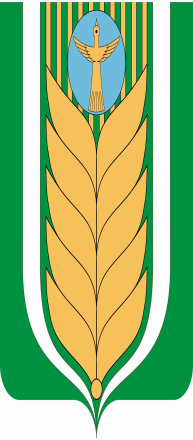 БАШҠОРТОСТАН РЕСПУБЛИКАhЫСОВЕТ  БЛАГОВАР  РАЙОНЫСЕЛЬСКОГО ПОСЕЛЕНИЯ МУНИЦИПАЛЬ РАЙОНЫНЫҢ ЯЗЫКОВСКИЙ СЕЛЬСОВЕТЯЗЫКОВ АУЫЛ СОВЕТЫ МУНИЦИПАЛЬНОГО РАЙОНААУЫЛ БИЛӘМӘhЕБЛАГОВАРСКИЙ РАЙОНСОВЕТЫбишенсе   сакырылышРЕСПУБЛИКА БАШКОРТОСТАНпятый созывҠарарРЕШЕНИЕ        22 декабрь 2021 й.      № 12-11922 декабря 2021г.Приложение № 1к решению Совета сельского поселения Языковский сельсовет муниципального районаБлаговарский район Республики Башкортостанот  22  декабря 2021 года № 12-119                                                                Приложение № 3к   решению Совета сельского поселения                                               Языковский сельсовет муниципального района Благоварский район Республики Башкортостан                                                                                                                             от «21» декабря 2020  г. № 3-33	«О  бюджете сельского поселения Языковский сельсовет муниципального районаБлаговарский  район Республики Башкортостан  на 2021 год и на плановый период 2022 и 2023 годов»Код вида, подвида доходов бюджетаНаименованиеСуммаВСЕГО29 647 470,571 00 00000 00 0000 000 НАЛОГОВЫЕ И НЕНАЛОГОВЫЕ ДОХОДЫ11 053 200,001 01 02000 01 0000 110Налог на доходы физических лиц2 152 200,001 01 02010 01 0000 110Налог на доходы физических лиц с доходов, источником которых является налоговый агент, за исключением доходов, в отношении которых исчисление и уплата налога осуществляются в соответствии со статьями 227, 227.1 и 228 Налогового кодекса Российской Федерации2 152 200,001 05 00000 00 0000 000Налоги на совокупный доход171 000,001 05 03010 01 0000 110Единый сельскохозяйственный налог171 000,001 06 00000 00 0000 000Налоги на имущество7 523 000,001 06 01000 00 0000 110Налог на имущество физических лиц1 610 000,001 06 01030 10 0000 110Налог на имущество физических лиц1 610 000,001 06 06000 00 0000 110Земельный налог5 913 000,001 06 06033 10 0000 110Земельный налог с организаций, обладающих земельным участком, расположенным в границах сельских поселений2 861 000,001 06 06043 10 0000 110Земельный налог с физических лиц, обладающих земельным участком, расположенным в границах сельских поселений3 052 000,001 11 00000 00 0000 000Доходы от использования имущества, находящегося в государственной и муниципальной собственности1 207 000,001 11 05075 10 0000 120Доходы от сдачи в аренду имущества, составляющего казну сельских поселений (за исключением земельных участков)344 000,001 13 00000 00 0000 000ДОХОДЫ ОТ ОКАЗАНИЯ ПЛАТНЫХ УСЛУГ И КОМПЕНСАЦИИ ЗАТРАТ ГОСУДАРСТВА130 000,001 13 02995 10 0000 120Прочие доходы от компенсации затрат бюджетов сельских поселений130 000,001 17 00000 00 0000 000ПРОЧИЕ НЕНАЛОГОВЫЕ ДОХОДЫ733 000,001 17 05050 10 0000 180Прочие неналоговые доходы бюджетов сельских поселений733 000,002 00 00000 00 0000 000БЕЗВОЗМЕЗДНЫЕ ПОСТУПЛЕНИЯ18 594 270,57202 40014 10 0000 150Межбюджетные трансферты, передаваемые бюджетам сельских поселений из бюджетов муниципальных районов на осуществление части полномочий по решению вопросов местного значения в соответствии с заключенными соглашениями3 870 578,272 02 35118 10 0000 150Субвенции бюджетам сельских поселений на осуществление первичного воинского учета на территориях, где отсутствуют военные комиссариаты693 300,002 02 49999 10 7404 150Прочие межбюджетные трансферты, передаваемые бюджетам сельских поселений (мероприятия по благоустройству территорий населенных пунктов, коммунальному хозяйству, обеспечению мер пожарной безопасности, осуществлению дорожной деятельности и охране окружающей среды в границах сельских поселений)600 000,002 02 49999 10 5555 150Прочие межбюджетные трансферты, передаваемые бюджетам сельских поселений (реализация программ формирования современной городской среды)2 076 550,522 02 49999 10 7201 150Прочие межбюджетные трансферты, передаваемые бюджетам сельских поселений на расходные обязательства, возникающие при выполнении полномочий органов местного самоуправления по отдельным вопросам местного значения4 126 630,002 02 49999 10 7235 150Прочие межбюджетные трансферты, передаваемые бюджетам сельских поселений (обеспечение устойчивого функционирования коммунальных организаций, поставляющих коммунальные ресурсы для предоставления коммунальных услуг населению по тарифам, не обеспечивающим возмещение издержек, и подготовка объектов коммунального хозяйства к работе в осенне-зимний период)3 697 967,002 02 49999 10 7415 150Прочие межбюджетные трансферты, передаваемые бюджетам сельских поселений (премирование победителей республиканского этапа Всероссийского конкурса «Лучшая муниципальная практика»)480 000,002 02 9054 10 0000 150Прочие межбюджетные трансферты, передаваемые бюджетам сельских поселений (мероприятия по капитальному ремонту водонапорных башен (систем централизованного водоснабжения) на территории сельских поселений Республики Башкортостан)3 049 244,78Приложение №2 к решению Совета сельского поселения Языковский сельсовет муниципального района Благоварский район Республики Башкортостан от  22 декабря 2021 года № 12-119 Приложение № 4к   решению Совета сельского поселения                                               Языковский сельсовет муниципального района Благоварский район Республики Башкортостан                                                                                                                             от «21» декабря 2020  г. № 3-33	«О  бюджете сельского поселения Языковский сельсовет муниципального районаБлаговарский  район Республики Башкортостан  на 2021 год и на плановый период 2022 и 2023 годов»Код вида, подвида доходов бюджетаНаименование СуммаСумма2022 год2023годВСЕГО11 303 30012 078 9001 00 00000 00 0000 000 НАЛОГОВЫЕ И НЕНАЛОГОВЫЕ ДОХОДЫ9 915 00010 663 9001 01 02000 01 0000 110Налог на доходы физических лиц1 806 0002 161 9001 01 02010 01 0000 110Налог на доходы физических лиц с доходов, источником которых является налоговый агент, за исключением доходов, в отношении которых исчисление и уплата налога осуществляются в соответствии со статьями 227, 227.1 и 228 Налогового кодекса Российской Федерации1 806 0002 161 9001 05 00000 00 0000 000НАЛОГИ  НА СОВОКУПНЫЙ ДОХОД227 000509 0001 05 03010 01 0000 110Единый сельскохозяйственный налог227 000509 0001 06 00000 00 0000 000Налоги на имущество7 517 0007 608 0001 06 01000 00 0000 110Налог на имущество физических лиц1 643 0001 858 0001 06 01030 10 0000 110Налог на имущество физических лиц1 643 0001 858 0001 06 06000 00 0000 110Земельный налог5 874 0005 750 0001 06 06033 10 0000 110Земельный налог с организаций, обладающих земельным участком, расположенным в границах сельских поселений2 752 0002 607 0001 06 06043 10 0000 110Земельный налог с физических лиц, обладающих земельным участком, расположенным в границах сельских поселений3 122 0003 143 0001 11 00000 00 0000 000Доходы от использования имущества, находящегося в государственной и муниципальной собственности365 000385 0001 11 05075 10 0000 120Доходы от сдачи в аренду имущества, составляющего казну сельских поселений (за исключением земельных участков)300 000320 0001 17 00000 00 0000 000ПРОЧИЕ НЕНАЛОГОВЫЕ ДОХОДЫ65 00065 0001 17 05050 10 0000 180Прочие неналоговые доходы бюджетов сельских поселений65 00065 0002 00 00000 00 0000 000БЕЗВОЗМЕЗДНЫЕ ПОСТУПЛЕНИЯ1 388 3001 415 0002 02 35118 10 0000 150Субвенции бюджетам сельских поселений на осуществление первичного воинского учета на территориях, где отсутствуют военные комиссариаты690 600717 3002 02 49999 10 7235 150Прочие межбюджетные трансферты, передаваемые бюджетам сельских поселений (обеспечение устойчивого функционирования коммунальных организаций, поставляющих коммунальные ресурсы для предоставления коммунальных услуг населению по тарифам, не обеспечивающим возмещение издержек, и подготовка объектов коммунального хозяйства к работе в осенне-зимний период)697 700697 700Приложение № 3к решению Совета сельского поселения Языковский сельсовет муниципального районаБлаговарский район Республики Башкортостанот  22 декабря 2021 года № 12-119НаименованиеРзПрЦсрВрСумма12345Всего32 809 963,57Общегосударственные вопросы01006 471 565,79Функционирование высшего должностного лица субъекта Российской Федерации и муниципального образования01021 316 600,00Муниципальная программа "Развитие муниципальной службы в сельском поселении Языковский сельсовет муниципального района Благоварский район Республики Башкортостан"010223000000001 316 600,00Подпрограмма "Развитие муниципальной службы в сельском поселении  Языковский сельсовет муниципального района Благоварский район Республики Башкортостан"010223000000001 316 600,00Основное мероприятие  «Руководство и управление в сфере установленных функций»010223000000001 316 600,00Глава местного самоуправления010223000020301 316 600,00Расходы на выплаты персоналу в целях обеспечения выполнения функций муниципальными органами, казенными учреждениями, органами управления муниципальными внебюджетными фондами010223000020301001 316 600,00Функционирование Правительства Российской Федерации, высших исполнительных органов государственной власти субъектов Российской Федерации, местных администраций01044 932 865,79Муниципальная программа "Развитие муниципальной службы в сельском поселении  Языковский сельсовет муниципального района Благоварский район Республики Башкортостан"010423000000004 932 865,79Подпрограмма "Развитие муниципальной службы в сельском поселении  Языковский сельсовет муниципального района Благоварский район Республики Башкортостан"010423000000004 932 865,79Основное мероприятие  «Руководство и управление в сфере установленных функций»010423000000004 932 865,79Аппараты органов местного самоуправления010423000020404 932 865,79Расходы на выплаты персоналу в целях обеспечения выполнения функций муниципальными органами, казенными учреждениями, органами управления муниципальными внебюджетными фондами010423000020401003 975 455,79Закупка товаров, работ и услуг для государственных (муниципальных) нужд01042300002040200796 100,00Иные бюджетные ассигнования01042300002040800161 310,00Резервные фонды011130 000,00Непрограммные расходы0111990000000030 000,00Резервные фонды местных администраций0111990000750030 000,00Иные бюджетные ассигнования0111990000750080030 000,00Другие общегосударственные вопросы0113192 100,00Муниципальная программа «Комплексное развитие территории сельского поселения»0113100000000019 000,00Благоустройство территории сельского поселения и коммунальное хозяйство0113101000000019 000,00Повышение степени благоустройства и коммунальное хозяйство территории населенных пунктов МР Благоварский район0113101010000019 000,00Оценка недвижимости, признание прав и регулирование отношений по государственной (муниципальной)собственности011310101090209  000,00Закупка товаров, работ и услуг для обеспечения государственных (муниципальных) нужд011310101090202009 000,00Иные закупки товаров, работ и услуг для обеспечения государственных (муниципальных) нужд011310101090202409000,00Прочая закупка товаров, работ и услуг011310101090202449  000,00Прочие выплаты0113101019236010 000,00Прочие выплаты0113101019236010 000,00 Закупка товаров, работ и услуг для обеспечения государственных (муниципальных) нужд0113101019236020010 000,00 Иные закупки товаров, работ и услуг для обеспечения государственных (муниципальных) нужд0113101019236024010 000,00 Прочая закупка товаров, работ и услуг0113101019236024410 000,00 Непрограммные расходы01139900000000173 100,00 Содержание и обслуживание муниципальной казны01139900009040123 500,00 Закупка товаров, работ и услуг для обеспечения государственных (муниципальных) нужд01139900009040200116 100,00 Иные закупки товаров, работ и услуг для обеспечения государственных (муниципальных) нужд01139900009040240116 100,00 Прочая закупка товаров, работ и услуг011399000090402446 000,00Закупка энергетических ресурсов01139900009040247110 100,00 Иные бюджетные ассигнования011399000090408007 400,00 Уплата налогов, сборов и иных платежей011399000090408507 400,00 Уплата прочих налогов, сборов011399000090408527 400,00 Профилактические, экстренные и противоэпидемические мероприятия, связанные с распространением новой коронавирусной инфекции01139900002195039 600,00Закупка товаров, работ и услуг для обеспечения государственных (муниципальных) нужд0113990002195020039 600,00Выполнение других обязательств Республики Башкортостан0113990009231010 000,00 Закупка товаров, работ и услуг для обеспечения государственных (муниципальных) нужд0113990009231020010 000,00 Иные закупки товаров, работ и услуг для обеспечения государственных (муниципальных) нужд0113990009231024010 000,00 Национальная оборона0200693 300,00Мобилизационная и вневойсковая подготовка0203693 300,00Муниципальная программа «Комплексное развитие территории сельского поселения  Языковский сельсовет муниципального района Благоварский район на 2018-2020 годы»02031000000000693 300,00Подпрограмма «Осуществление государственных полномочий по первичному воинскому учету на территории сельского поселения   Языковский сельсовет муниципального района Благоварский район на 2018-2020 годы»02031040000000693 300,00Обеспечение сбора, хранение и обработку сведений, содержащихся в документах первичного воинского учета02031010100000693 300,00Основное направление «Обеспечение сбора, хранение и обработку сведений, содержащихся в документах первичного воинского учета»02031040051180693 300,00Осуществление первичного воинского учета на территориях, где отсутствуют военные комиссариаты, за счет средств федерального бюджета02031040051180693 300,00Расходы на выплаты персоналу в целях обеспечения выполнения функций муниципальными органами, казенными учреждениями, органами управления муниципальными внебюджетными фондами02031040051180100687 800,00Закупка товаров, работ и услуг для государственных (муниципальных) нужд020310400511802005 500,00Национальная экономика04004 479 827,07Дорожное хозяйство04094 056 227,07Муниципальная программа «Комплексное развитие территории сельского поселения  Языковский сельсовет муниципального района Благоварский район на 2018-2020 годы»040910000000004 056 227,07Подпрограмма «Дорожная деятельность в сельском поселении»040910200000004 056 227,07Основное направление «Выполнение работ по строительству и реконструкции автомобильных дорог общего пользования местного значения»040910201000004 056 227,07Дорожное хозяйство040910201031501 953 148,80Закупка товаров, работ и услуг для государственных (муниципальных) нужд040910201031502001 953 148,80Содержание, ремонт, капитальный ремонт, строительство и реконструкция автомобильных дорог общего пользования местного значения040910201S21602 103 078,27Закупка товаров, работ и услуг для государственных (муниципальных) нужд040910201S21602002 103 078,27Другие вопросы в области национальной экономики0412423 600,00Муниципальная программа» Комплексное развитие территории сельского поселения»041210000000007 600,00Развитие земельных и имущественных отношений в сельском поселении041210300000007 600,00Прочая закупка товаров, работ и услуг041210301000007 600,00Мероприятия в области строительства, архитектуры и градостроительства04121030103380416 000,00Закупка товаров, работ и услуг для государственных (муниципальных) нужд04121030103380200416 000,00Жилищно-коммунальное хозяйство050020 010 791,75Жилищное хозяйство050125 000,00Непрограммные расходы0501990000000025 000,00Непрограммные расходы0501991000000025 000,00Непрограммные расходы0501991010000025 000,00Уплата взносов на капитальный ремонт в отношении помещений, находящихся в государственной или муниципальной собственности0501991010361025 000,00Закупка товаров, работ и услуг для государственных (муниципальных) нужд0501991010361020025 000,00Коммунальное хозяйство05024 860 362,98Муниципальная программа «Комплексное развитие территории сельского поселения Языковский  сельсовет муниципального района Благоварский район»050208000000004 350 550,00Субсидий на софинансирование  расходов, связанных с обеспечением устойчивого функционирования коммунальных  организаций, поставляющих коммунальные  ресурсы для предоставления коммунальных услуг  населению по тарифам, не обеспечивающим возмещение издержек, и подготовкой объектов коммунального хозяйства  к работе в осенне-зимний период050208000S23504 350 550,00Иные бюджетные ассигнования050208000S23508004 350 550,00Муниципальная программа» Комплексное развитие территории сельского поселения»05021000000000509 812,98Благоустройство территории сельского поселения и коммунальное хозяйство05021010000000509 812,98Повышение степени благоустройства и коммунальное хозяйство территорий населенных пунктов муниципального района Благоварский РБ05021010103560509 812,98Закупка товаров, работ и услуг для обеспечения государственных (муниципальных) нужд05021010103560244509 812,98Благоустройство050315 125 428,77Муниципальная программа «Комплексное развитие территории сельского поселения Языковский  сельсовет муниципального района Благоварский район»050310000000008 205 378,09Подпрограмма "Благоустройство территории сельского поселения и коммунальное хозяйство»050310100000008 205 378,09Повышение степени благоустройства и коммунальное хозяйство территорий населенных пунктов муниципального района Благоварский РБ050310101000008 205 378,09Основное мероприятие «Повышение степени благоустройства и коммунальное хозяйство территорий населенных пунктов муниципального района Благоварский РБ»050310101060507 159 824,54Закупка товаров, работ и услуг для государственных (муниципальных) нужд050310101060502007 063 833,14Иные бюджетные ассигнования0503101010605080095 991,40Организация и содержание мест захоронения05031010106400218 953,51 Закупка товаров, работ и услуг для обеспечения государственных (муниципальных) нужд05031010106400200218 953,51 Иные закупки товаров, работ и услуг для обеспечения государственных (муниципальных) нужд05031010106400240218 953,51 Прочая закупка товаров, работ и услуг05031010106400244218 953,51 Мероприятия по строительству капитального характера05031010161320625 600,00Капитальные вложения в объекты государственной (муниципальной) собственности05031010161320400625 600,00Иные межбюджетные трансферты на финансирование мероприятий по благоустройству территорий населенных пунктов, коммунальному хозяйству, обеспечению мер пожарной безопасности и осуществлению дорожной деятельности в границах сельских поселений05031010174040201 000,04Закупка товаров, работ и услуг для государственных (муниципальных) нужд05031010174040200201 000,04Муниципальная программа «Формирование современной городской среды на территории сельского поселения муниципального района Благоварский район Республике Башкортостан»050312000000002 754 920,68 Благоустройство территорий сельского поселения муниципального района Благоварский район Республики Башкортостан050312100000002 754 920,68Региональный проект «Формирование комфортной городской среды»0503121F2000002 754 920,68Реализация программ формирования современной городской среды0503121F2555502 754 920,68Закупка товаров, работ и услуг для обеспечения государственных (муниципальных) нужд0503121F2555502002 754 920,68Иные закупки товаров, работ и услуг для обеспечения государственных (муниципальных) нужд0503121F2555502402 754 920,68Закупка товаров, работ, услуг в целях капитального ремонта государственного (муниципального) имущества0503121F2555502442 754 920,68Непрограммные расходы050399000000004 165 130,00Иные межбюджетные трансферты на премирование победителей республиканского этапа Всероссийского конкурса «Лучшая муниципальная практика»0503990007415038 500,00Закупка товаров, работ и услуг для обеспечения государственных (муниципальных) нужд0503990007415020038 500,00Cофинансирование расходных обязательств, возникающих при выполнении полномочий органов местного самоуправления по отдельным вопросам местного значения050399000S20104 126 630.00Закупка товаров, работ и услуг для обеспечения государственных (муниципальных) нужд050399000S20102004 126 630.00ОХРАНА ОКРУЖАЮЩЕЙ СРЕДЫ06001 154 478,96 Другие вопросы в области охраны окружающей среды06051 154 478,96 Муниципальная программа» Комплексное развитие территории сельского поселения»06051000000000712 978,96 Благоустройство территории сельского поселения и коммунальное хозяйство06051010000000712 978,96 Повышение степени благоустройства и коммунальное хозяйство территорий населенных пунктов муниципального района Благоварский РБ06051010100000712 978,96 Мероприятия по благоустройству территорий населенных пунктов060510101060509 979,00Закупка товаров, работ и услуг для обеспечения государственных (муниципальных) нужд060510101060502009 979,00Мероприятия в области экологии и природопользования06051010141200304 000,00 Закупка товаров, работ и услуг для обеспечения государственных (муниципальных) нужд06051010141200200304 000,00Иные закупки товаров, работ и услуг для обеспечения государственных (муниципальных) нужд06051010141200240304 000,00Прочая закупка товаров, работ и услуг06051010141200244304 000,00Иные межбюджетные трансферты на финансирование мероприятий по благоустройству территорий населенных пунктов, коммунальному хозяйству, обеспечению мер пожарной безопасности, осуществлению дорожной деятельности и охране окружающей среды в границах сельских поселений06051010174040398  999,96Закупка товаров, работ и услуг для обеспечения государственных (муниципальных) нужд06051010174040200398 999,96Непрограммные расходы06059900000000441 500,00Иные межбюджетные трансферты на премирование победителей республиканского этапа Всероссийского конкурса «Лучшая муниципальная практика»06059900074150441 500,00Закупка товаров, работ и услуг для обеспечения государственных (муниципальных) нужд06059900074150200441 500,00Приложение № 4к решению Совета сельского поселения Языковский сельсовет муниципального районаБлаговарский район Республики Башкортостанот  22  декабря 2021 года № 12-119НаименованиеРзПрЦсрВрСуммаСуммаНаименованиеРзПрЦсрВр2022 год2023 год123456Всего1130330012 078900Общегосударственные вопросы01004 788 3004 788 300Функционирование высшего должностного лица субъекта Российской Федерации и муниципального образования0102914 100914 100Муниципальная программа "Развитие муниципальной службы в сельском поселении  Языковский сельсовет муниципального района Благоварский район Республики Башкортостан"01022300000000914 100914 100Подпрограмма "Развитие муниципальной службы в сельском поселении Языковский  сельсовет муниципального района Благоварский район Республики Башкортостан"01022300000000914 100914 100Основное мероприятие  «Руководство и управление в сфере установленных функций»01022300000000914 100914 100Глава местного самоуправления01022300002030914 100914 100Расходы на выплаты персоналу в целях обеспечения выполнения функций муниципальными органами, казенными учреждениями, органами управления муниципальными внебюджетными фондами01022300002030100914 100914 100Функционирование Правительства Российской Федерации, высших исполнительных органов государственной власти субъектов Российской Федерации, местных администраций01043 844 2003 844 200Муниципальная программа "Развитие муниципальной службы в сельском поселении  Языковский сельсовет муниципального района Благоварский район Республики Башкортостан"010423000000003 844 2003 844 200Подпрограмма "Развитие муниципальной службы в сельском поселении  Языковский сельсовет муниципального района Благоварский район Республики Башкортостан"010423000000003 844 2003 844 200Основное мероприятие «Руководство и управление в сфере установленных функций»010423000000003 844 2003 844 200Аппараты органов местного самоуправления010423000020403 844 2003 844 200Расходы на выплаты персоналу в целях обеспечения выполнения функций муниципальными органами, казенными учреждениями, органами управления муниципальными внебюджетными фондами010423000020401002 717 7002 717 700Закупка товаров, работ и услуг для муниципальных нужд муниципального образования010423000020402001 111 8001 111800Иные бюджетные ассигнования0104230000204080014 70014 700Резервные фонды011130 00030 000Непрограммные расходы0111990000000030 00030 000Резервные фонды местных администраций0111990000750030 00030 000Иные бюджетные ассигнования0111990000750080030 00030 000Национальная оборона0200690600717300Мобилизационная и вневойсковая подготовка0203690600717300Муниципальная программа «Комплексное развитие территории сельского поселения Языковский сельсовет муниципального района Благоварский район»02031000000000690600717300Подпрограмма «Осуществление государственных полномочий по первичному воинскому учету на территории сельского поселения Языковский сельсовет муниципального района Благоварский район»02031040000000690600717300Основное направление «Обеспечение сбора, хранение и обработку сведений, содержащихся в документах первичного воинского учета»02031040000000690600717300Осуществление первичного воинского учета на территориях, где отсутствуют военные комиссариаты, за счет средств федерального бюджета02031040051180690600717300Расходы на выплаты персоналу в целях обеспечения выполнения функций муниципальными органами, казенными учреждениями, органами управления муниципальными внебюджетными фондами02031040051180100685000711800Закупка товаров, работ и услуг для государственных (муниципальных) нужд0203104005118020056005500Жилищно-коммунальное хозяйство05005 576 5006 040 100Коммунальное хозяйство0502697 700697 700Непрограммные расходы05029900000000697 700697 700Субсидий на софинансирование  расходов, связанных с обеспечением устойчивого функционирования коммунальных  организаций, поставляющих коммунальные  ресурсы для предоставления коммунальных услуг  населению по тарифам, не обеспечивающим возмещение издержек, и подготовкой объектов коммунального хозяйства  к работе в осенне-зимний период050299000S2350697 700697 700Закупка товаров, работ и услуг для государственных (муниципальных) нужд050299000S2350200697 700697 700Благоустройство05034 878 8005 342 400Муниципальная программа «Комплексное развитие территории сельского поселения Языковский  сельсовет муниципального района Благоварский район»050310000000004 878 8005 342 400Подпрограмма "Благоустройство территории сельского поселения и коммунальное хозяйство»050310100000004 878 8005 342 400Основное мероприятие «Повышение степени благоустройства и коммунальное хозяйство территорий населенных пунктов муниципального района Благоварский РБ»050310101000004 878 8005 342 400Мероприятия по благоустройству территорий050310101060504 878 8005 342 400Закупка товаров, работ и услуг для государственных (муниципальных) нужд050310101060502004 878 8005 342 400Условно утвержденные расходы99999999999999247 900533 200Условно утвержденные расходы99999999999999999247 900533 200Приложение № 5к решению Совета сельского поселения Языковский сельсовет муниципального районаБлаговарский район Республики Башкортостанот  22  декабря 2021 года № 12-119НаименованиеЦсрВрСумма1234Всего32 809 963,57Муниципальная программа «Комплексное развитие систем коммунальной инфраструктуры в муниципальном районе Благоварский район»08000000004 350 550,00Обеспечение устойчивого функционирования коммунальных организаций, поставляющих коммунальные ресурсы для предоставления коммунальных услуг населению по тарифам, не обеспечивающим возмещение издержек, и подготовки объектов коммунального хозяйства к работе в осенне-зимний период08000S23504 350 550,00Иные бюджетные ассигнования08000S23508004 350 550,00Муниципальная программа «Комплексное развитие территории сельского поселения Языковский  сельсовет муниципального района Благоварский район»100000000017 375 217,78Подпрограмма "Благоустройство территории сельского поселения и коммунальное хозяйство»10100000009 447 170,03Основное мероприятие «Повышение степени благоустройства и коммунальное хозяйство территорий населенных пунктов муниципального района Благоварский РБ»10101000009 447 170,03Мероприятия в области экологии и природопользования1010141200304 000,00Закупка товаров, работ и услуг для государственных (муниципальных) нужд1010141200200304 000,00Мероприятия в области коммунального хозяйства1010103560509 812,98Закупка товаров, работ и услуг для обеспечения государственных (муниципальных) нужд1010103560200509 812,98Мероприятия по благоустройству территорий10101060507 169 803,54Закупка товаров, работ и услуг для государственных (муниципальных) нужд10101060502007 073 812,14Иные бюджетные ассигнования101010605080095 991,40Организация и содержание мест захоронения1010106400218 953,51Закупка товаров, работ и услуг для государственных (муниципальных) нужд1010106400200218 953,51Мероприятия по строительству капитального характера1010161320625 600,00Капитальные вложения в объекты государственной (муниципальной) собственности1010161320400625 600,00Оценка недвижимости, признание прав и регулирование отношений по государственной (муниципальной)собственности10101090209 000,00Закупка товаров, работ и услуг для государственных (муниципальных) нужд10101090202009 000,00Прочие выплаты101019236010 000,00Закупка товаров, работ и услуг для государственных (муниципальных) нужд101019236020010 000,00Иные межбюджетные трансферты на финансирование мероприятий по благоустройству территорий населенных пунктов, коммунальному хозяйству, обеспечению мер пожарной безопасности и осуществлению дорожной деятельности в границах сельских поселений1010174040600 000,00Закупка товаров, работ и услуг для государственных (муниципальных) нужд1010174040200600 000,00Подпрограмма «Дорожная деятельность в сельском поселении»10200000004 056 227,07Основное направление «Выполнение работ по строительству и реконструкции автомобильных дорог общего пользования местного значения»10201000004 056 227,07Дорожное хозяйство10201031501 953 148,80Закупка товаров, работ и услуг для государственных (муниципальных) нужд10201031502001 953 148,80Содержание, ремонт, капитальный ремонт, строительство и реконструкция автомобильных дорог общего пользования местного значения10201S21602 103 078,27Закупка товаров, работ и услуг для обеспечения государственных (муниципальных) нужд10201S21602002 103 078,27Развитие земельных и имущественных отношений в сельском поселении1030000000423 600,00Мероприятия по земельным и имущественным вопросам10301000007 600,00Закупка товаров, работ и услуг для обеспечения государственных (муниципальных) нужд10301000002007 600,00Мероприятия в области строительства, архитектуры и градостроительства1030103380416  000,00Закупка товаров, работ и услуг для обеспечения государственных (муниципальных) нужд1030103380200416 000,00Подпрограмма «Осуществление государственных полномочий по первичному воинскому учету на территории сельского поселения   Языковский сельсовет муниципального района Благоварский район на 2018-2020 годы»1040000000693 300,00Основное направление «Обеспечение сбора, хранение и обработку сведений, содержащихся в документах первичного воинского учета»1040051180693 300,00Осуществление первичного воинского учета на территориях, где отсутствуют военные комиссариаты, за счет средств федерального бюджета1040051180693 300,00Расходы на выплаты персоналу в целях обеспечения выполнения функций муниципальными органами, казенными учреждениями, органами управления муниципальными внебюджетными фондами1040051180100687 800,00Закупка товаров, работ и услуг для государственных (муниципальных) нужд10400511802005 500,00Муниципальная программа «Формирование современной городской среды на территории сельского поселения муниципального района Благоварский район Республике Башкортостан»12000000002 754 920,68Благоустройство территорий сельского поселения муниципального района Благоварский район Республики Башкортостан12100000002 754 920,68Региональный проект «Формирование комфортной городской среды»121F2000002 754 920,68Реализация программ формирования современной городской среды121F2555502 754 920,68Закупка товаров, работ и услуг для государственных (муниципальных) нужд121F2555502002 754 920,68Муниципальная программа "Развитие муниципальной службы в сельском поселении Языковский сельсовет муниципального района Благоварский район Республики Башкортостан"23000000006 249 465,79Подпрограмма "Развитие муниципальной службы в сельском поселении  Языковский сельсовет муниципального района Благоварский район Республики Башкортостан"23000000006 249 465,79Основное мероприятие  «Руководство и управление в сфере установленных функций»23000000006 249 465,79Глава местного самоуправления23000020301 316 600,00Расходы на выплаты персоналу в целях обеспечения выполнения функций муниципальными органами, казенными учреждениями, органами управления муниципальными внебюджетными фондами23000020301001 316 600,00 Аппараты органов местного самоуправления23000020404 932 865,79Расходы на выплаты персоналу в целях обеспечения выполнения функций муниципальными органами, казенными учреждениями, органами управления муниципальными внебюджетными фондами23000020401003 975 455,79Закупка товаров, работ и услуг для государственных (муниципальных) нужд2300002040200796 100,00Иные бюджетные ассигнования2300002040800161 310,00Непрограммные расходы99000000004 834 730,00Содержание и обслуживание муниципальной казны9900009040123 500,00Закупка товаров, работ и услуг для государственных (муниципальных) нужд9900009040200116 100,00Иные бюджетные ассигнования99000090408007 400,00Профилактические, экстренные и противоэпидемические мероприятия, связанные с распространением новой коронавирусной инфекции990002195039 600,00Закупка товаров, работ и услуг для обеспечения государственных (муниципальных) нужд990002195020039 600,00Иные межбюджетные трансферты на премирование победителей республиканского этапа Всероссийского конкурса «Лучшая муниципальная практика»9900074150480 000,00Закупка товаров, работ и услуг для обеспечения государственных (муниципальных) нужд9900074150200480 000,00Выполнение других обязательств Республики Башкортостан990009231010 000,00Закупка товаров, работ и услуг для государственных (муниципальных) нужд990009231020010 000,00Cофинансирование расходных обязательств, возникающих при выполнении полномочий органов местного самоуправления по отдельным вопросам местного значения99000S20104 126 630,00Закупка товаров, работ и услуг для обеспечения государственных (муниципальных) нужд99000S20102004 126 630,00Уплата взносов на капитальный ремонт в отношении помещений, находящихся в государственной или муниципальной собственности991010361025 000,00Закупка товаров, работ и услуг для государственных (муниципальных) нужд991010361020025 000,00Резервные фонды местных администраций991010750030 000,00Иные бюджетные ассигнования991010750080030 000,00Приложение № 6к решению Совета сельского поселения Языковский сельсовет муниципального районаБлаговарский район Республики Башкортостанот  22  декабря 2021 года № 12-119НаименованиеЦсрВрСуммаСуммаНаименованиеЦсрВр2022 год2023 год12345Всего11303 30012078900Муниципальная программа «Комплексное развитие территории сельского поселения Языковский  сельсовет муниципального района Благоварский район»100000000055694006059700Подпрограмма "Благоустройство территории сельского поселения и коммунальное хозяйство»10100000004 8788005 342 400Основное мероприятие «Повышение степени благоустройства и коммунальное хозяйство территорий населенных пунктов муниципального района Благоварский РБ»10101000004 8788005 342 400Мероприятия по благоустройству территорий10101060504 8788005 342 400Закупка товаров, работ и услуг для государственных (муниципальных) нужд10101060502004 8788005 342 400Иные межбюджетные трансферты на финансирование мероприятий по благоустройству территорий населенных пунктов, коммунальному хозяйству, обеспечению мер пожарной безопасности и осуществлению дорожной деятельности в границах сельских поселений101017404000Закупка товаров, работ и услуг для государственных (муниципальных) нужд101017404020000Подпрограмма «Осуществление государственных полномочий по первичному воинскому учету на территории сельского поселения Языковский сельсовет муниципального района Благоварский район»1040000000690600717300Основное направление «Обеспечение сбора, хранение и обработку сведений, содержащихся в документах первичного воинского учета»1040000000690600717300Осуществление первичного воинского учета на территориях, где отсутствуют военные комиссариаты, за счет средств федерального бюджета1040051180690600717300Расходы на выплаты персоналу в целях обеспечения выполнения функций муниципальными органами, казенными учреждениями, органами управления муниципальными внебюджетными фондами1040051180100685000711800Закупка товаров, работ и услуг для государственных (муниципальных) нужд104005118020056005500Муниципальная программа "Развитие муниципальной службы в сельском поселении  Языковский сельсовет муниципального района Благоварский район Республики Башкортостан"23000000004 7583004 758 300Подпрограмма "Развитие муниципальной службы в сельском поселении Языковский  сельсовет муниципального района Благоварский район Республики Башкортостан"23000000004 7583004 758 300Основное мероприятие  «Руководство и управление в сфере установленных функций»23000000004 7583004 758 300Глава местного самоуправления2300002030914100914 100Расходы на выплаты персоналу в целях обеспечения выполнения функций муниципальными органами, казенными учреждениями, органами управления муниципальными внебюджетными фондами2300002030100914100914 100Аппараты органов местного самоуправления23000020403 8442003 844 200Расходы на выплаты персоналу в целях обеспечения выполнения функций муниципальными органами, казенными учреждениями, органами управления муниципальными внебюджетными фондами23000020401002 7177002 717 700Закупка товаров, работ и услуг для муниципальных нужд муниципального образования23000020402001 1118001 111 800Иные бюджетные ассигнования23000020408001470014 700Непрограммные расходы99000000009756001260 900Резервные фонды3000030 000Резервные фонды местных администраций99000075003000030 000Иные бюджетные ассигнования99000075008003000030 000Субсидий на софинансирование  расходов, связанных с обеспечением устойчивого функционирования коммунальных  организаций, поставляющих коммунальные  ресурсы для предоставления коммунальных услуг  населению по тарифам, не обеспечивающим возмещение издержек, и подготовкой объектов коммунального хозяйства  к работе в осенне-зимний период99000S2350697700697 700Закупка товаров, работ и услуг для государственных (муниципальных) нужд99000S2350200697700697 700Условно утвержденные расходы9999999999247900533 200Условно утвержденные расходы9999999999999247900533 200Приложение № 7к решению Совета сельского поселения Языковский сельсовет муниципального районаБлаговарский район Республики Башкортостанот  22  декабря 2021 года № 12-119НаименованиеВед-воЦсрВрСумма12345Всего32 809 963,57Сельское поселение79132 809 963,57Муниципальная программа «Комплексное развитие систем коммунальной инфраструктуры в муниципальном районе Благоварский район»79108000000004 350 550,00Обеспечение устойчивого функционирования коммунальных организаций, поставляющих коммунальные ресурсы для предоставления коммунальных услуг населению по тарифам, не обеспечивающим возмещение издержек, и подготовки объектов коммунального хозяйства к работе в осенне-зимний период79108000S23504 350 550,00Иные бюджетные ассигнования79108000S23508004 350 550,00Муниципальная программа «Комплексное развитие территории сельского поселения Языковский  сельсовет муниципального района Благоварский район»791100000000017 375 217,78Подпрограмма "Благоустройство территории сельского поселения и коммунальное хозяйство»79110100000009 447 170,03Основное мероприятие «Повышение степени благоустройства и коммунальное хозяйство территорий населенных пунктов муниципального района Благоварский РБ»79110101000009 447 170,03Мероприятия в области экологии и природопользования7911010141200304 000,00Закупка товаров, работ и услуг для обеспечения государственных (муниципальных) нужд7911010141200200304 000,00Иные закупки товаров, работ и услуг для обеспечения государственных (муниципальных) нужд7911010103560509 812,98Прочая закупка товаров, работ и услуг7911010103560200509 812,98Мероприятия по благоустройству территорий79110101060507 169 803,54Закупка товаров, работ и услуг для государственных (муниципальных) нужд79110101060502007 073 812,14Иные бюджетные ассигнования791101010605080095 991,40Закупка товаров, работ и услуг для государственных (муниципальных) нужд7911010106400218 953,51Закупка товаров, работ и услуг для государственных (муниципальных) нужд7911010106400200218 953,51Мероприятия по строительству капитального характера7911010161320625 600,00Капитальные вложения в объекты государственной (муниципальной) собственности7911010161320200625 600,00Оценка недвижимости, признание прав и регулирование отношений по государственной (муниципальной)собственности79110101090209 000,00Закупка товаров, работ и услуг для государственных (муниципальных) нужд79110101090202009 000,00Прочие выплаты791101019236010 000,00Закупка товаров, работ и услуг для государственных (муниципальных) нужд791101019236020010 000,00Иные межбюджетные трансферты на финансирование мероприятий по благоустройству территорий населенных пунктов, коммунальному хозяйству, обеспечению мер пожарной безопасности и осуществлению дорожной деятельности в границах сельских поселений7911010174040600 000,00Закупка товаров, работ и услуг для государственных (муниципальных) нужд7911010174040200600 000,00Подпрограмма «Дорожная деятельность в сельском поселении»79110200000004 056 227,07Основное направление «Выполнение работ по строительству и реконструкции автомобильных дорог общего пользования местного значения»79110201000004 056 227,07Дорожное хозяйство79110201031501 953 148,80Закупка товаров, работ и услуг для государственных (муниципальных) нужд79110201031502001 953 148,80Содержание, ремонт, капитальный ремонт, строительство и реконструкция автомобильных дорог общего пользования местного значения79110201S21602 103 078,27Закупка товаров, работ и услуг для обеспечения государственных (муниципальных) нужд79110201S21602002 103 078,27Развитие земельных и имущественных отношений в сельском поселении7911030000000423 600,00Мероприятия по земельным и имущественным вопросам79110301000007 600,00Закупка товаров, работ и услуг для обеспечения государственных (муниципальных) нужд79110301000002007 600,00Мероприятия в области строительства, архитектуры и градостроительства7911030103380416 000,00Закупка товаров, работ и услуг для обеспечения государственных (муниципальных) нужд7911030103380200416 000,00Подпрограмма «Осуществление государственных полномочий по первичному воинскому учету на территории сельского поселения   Языковский сельсовет муниципального района Благоварский район на 2018-2020 годы»7911040000000693 300,00Основное направление «Обеспечение сбора, хранение и обработку сведений, содержащихся в документах первичного воинского учета»7911040051180693 300,00Осуществление первичного воинского учета на территориях, где отсутствуют военные комиссариаты, за счет средств федерального бюджета7911040051180693 300,00Расходы на выплаты персоналу в целях обеспечения выполнения функций муниципальными органами, казенными учреждениями, органами управления муниципальными внебюджетными фондами7911040051180100687 800,00Закупка товаров, работ и услуг для государственных (муниципальных) нужд79110400511802005 500,00Муниципальная программа «Формирование современной городской среды на территории сельского поселения муниципального района Благоварский район Республике Башкортостан»79112000000002 754 920,68Благоустройство территорий сельского поселения муниципального района Благоварский район Республики Башкортостан79112100000002 754 920,68Региональный проект «Формирование комфортной городской среды»791121F2000002 754 920,68Реализация программ формирования современной городской среды791121F2555502 754 920,68Закупка товаров, работ и услуг для обеспечения государственных (муниципальных) нужд791121F2555502002 754 920,68Муниципальная программа "Развитие муниципальной службы в сельском поселении Языковский сельсовет муниципального района Благоварский район Республики Башкортостан"79123000000006 249 465,79Подпрограмма "Развитие муниципальной службы в сельском поселении  Языковский сельсовет муниципального района Благоварский район Республики Башкортостан"79123000000006 249 465,79Основное мероприятие  «Руководство и управление в сфере установленных функций»79123000000006 249 465,79Глава местного самоуправления79123000020301 316 600,00Расходы на выплаты персоналу в целях обеспечения выполнения функций муниципальными органами, казенными учреждениями, органами управления муниципальными внебюджетными фондами79123000020301001 316 600,00Аппараты органов местного самоуправления79123000020404 932 865,79Расходы на выплаты персоналу в целях обеспечения выполнения функций муниципальными органами, казенными учреждениями, органами управления муниципальными внебюджетными фондами79123000020401003 975 455,79Закупка товаров, работ и услуг для государственных (муниципальных) нужд7912300002040200796 100,00Иные бюджетные ассигнования7912300002040800161 310,00Непрограммные расходы79199000000004 834 730,00Закупка энергетических ресурсов7919900009040123 500,00Закупка товаров, работ и услуг для государственных (муниципальных) нужд7919900009040200116 100,00Иные бюджетные ассигнования79199000090408007 400,00Профилактические, экстренные и противоэпидемические мероприятия, связанные с распространением новой коронавирусной инфекции791990002195039 600,00Закупка товаров, работ и услуг для обеспечения государственных (муниципальных) нужд791990002195020039 600,00Иные межбюджетные трансферты на премирование победителей республиканского этапа Всероссийского конкурса «Лучшая муниципальная практика»7919900074150480 000,00Закупка товаров, работ и услуг для обеспечения государственных (муниципальных) нужд7919900074150200480 000,00Выполнение других обязательств Республики Башкортостан791990009231010 000,00Закупка товаров, работ и услуг для государственных (муниципальных) нужд791990009231020010 000,00Cофинансирование расходных обязательств, возникающих при выполнении полномочий органов местного самоуправления по отдельным вопросам местного значения79199000S20104 126 630,00Закупка товаров, работ и услуг для обеспечения государственных (муниципальных) нужд79199000S20102004 126 630,00Уплата взносов на капитальный ремонт в отношении помещений, находящихся в государственной или муниципальной собственности791991010361025 000,00Закупка товаров, работ и услуг для государственных (муниципальных) нужд791991010361020025 000,00Резервные фонды79130 000,00Резервные фонды местных администраций791991010750030 000,00Иные бюджетные ассигнования791991010750080030 000,00Приложение № 8к решению Совета сельского поселения Языковский сельсовет муниципального районаБлаговарский район Республики Башкортостанот  22  декабря 2021 года № 12-119НаименованиеВедомствоЦсрВрСуммаСуммаНаименованиеВедомствоЦсрВр2022 год2023 год123456Всего11 303 30012078900Сельское поселение79111 303 30012078900Муниципальная программа «Комплексное развитие территории сельского поселения Языковский  сельсовет муниципального района Благоварский район»79110000000005 569 4006059700Подпрограмма "Благоустройство территории сельского поселения и коммунальное хозяйство»79110100000004 878 8005 342 400Основное мероприятие «Повышение степени благоустройства и коммунальное хозяйство территорий населенных пунктов муниципального района Благоварский РБ»79110101000004 878 8005 342 400Мероприятия по благоустройству территорий79110101060504 878 8005 342 400Закупка товаров, работ и услуг для государственных (муниципальных) нужд79110101060502004 878 8005 342 400Иные межбюджетные трансферты на финансирование мероприятий по благоустройству территорий населенных пунктов, коммунальному хозяйству, обеспечению мер пожарной безопасности и осуществлению дорожной деятельности в границах сельских поселений791101017404000Закупка товаров, работ и услуг для государственных (муниципальных) нужд791101017404020000Подпрограмма «Осуществление государственных полномочий по первичному воинскому учету на территории сельского поселения Языковский сельсовет муниципального района Благоварский район»7911040000000690600717300Основное направление «Обеспечение сбора, хранение и обработку сведений, содержащихся в документах первичного воинского учета»7911040000000690600717300Осуществление первичного воинского учета на территориях, где отсутствуют военные комиссариаты, за счет средств федерального бюджета7911040051180690600717300Расходы на выплаты персоналу в целях обеспечения выполнения функций муниципальными органами, казенными учреждениями, органами управления муниципальными внебюджетными фондами7911040051180100685000711800Закупка товаров, работ и услуг для государственных (муниципальных) нужд791104005118020056005500Муниципальная программа "Развитие муниципальной службы в сельском поселении  Языковский сельсовет муниципального района Благоварский район Республики Башкортостан"79123000000004 758 3004 758 300Подпрограмма "Развитие муниципальной службы в сельском поселении Языковский  сельсовет муниципального района Благоварский район Республики Башкортостан"79123000000004 758 3004 758 300Основное мероприятие  «Руководство и управление в сфере установленных функций»79123000000004 758 3004 7583 00Глава местного самоуправления7912300002030914 100914 100Расходы на выплаты персоналу в целях обеспечения выполнения функций муниципальными органами, казенными учреждениями, органами управления муниципальными внебюджетными фондами7912300002030100914 100914 100Аппараты органов местного самоуправления79123000020403 844 2003 844 200Расходы на выплаты персоналу в целях обеспечения выполнения функций муниципальными органами, казенными учреждениями, органами управления муниципальными внебюджетными фондами79123000020401002 717 7002 717 700Закупка товаров, работ и услуг для муниципальных нужд муниципального образования79123000020402001 111 8001 111 800Иные бюджетные ассигнования791230000204080014 70014 700Непрограммные расходы7919900000000975 6001 260 900Резервные фонды79130 00030 000Резервные фонды местных администраций791990000750030 00030 000Иные бюджетные ассигнования791990000750080030 00030 000Субсидий на софинансирование  расходов, связанных с обеспечением устойчивого функционирования коммунальных  организаций, поставляющих коммунальные  ресурсы для предоставления коммунальных услуг  населению по тарифам, не обеспечивающим возмещение издержек, и подготовкой объектов коммунального хозяйства  к работе в осенне-зимний период79199000S2350697 700697 700Закупка товаров, работ и услуг для государственных (муниципальных) нужд79199000S2350200697 700697 700Условно утвержденные расходы7919999999999247 900533 200Условно утвержденные расходы7919999999999999247 900533 200Приложение №9к решению Совета сельского поселения Языковский сельсовет муниципального районаБлаговарский район Республики Башкортостанот  22 декабря 2021 года № 12-119КБКВсегов т.ч. по кварталам (руб.)в т.ч. по кварталам (руб.)в т.ч. по кварталам (руб.)в т.ч. по кварталам (руб.)КБКВсего1234\1060103010\18\0000\110Налог на имущество+206000=+206000=\1060603310\182\0000\110 \земельный налог с организации\+235000=+235000=\1110507510\182\0000\120Доходы от сдачи в аренду имущества+64000=+64000=\1130299510\182\0000\130прочие доходы от компенсации затрат бюджетов сп+130000=+130000=\1170505010\182\0000\180Прочие неналоговые доходы +668000=+668000=ИТОГО+1303000=+1303000=КБКВсегов т.ч.по кварталам (руб.)в т.ч.по кварталам (руб.)в т.ч.по кварталам (руб.)в т.ч.по кварталам (руб.)КБКВсего123401022300002030121211000+105600=+105600=01022300002030129213000+33800=+33800=01042300002040121211000+310000=+310000=01042300002040129213000+93600=+93600=01042300020402442252000+40000=+40000=0104230002040244346000+23000=+23000=01042300020402443432000+3000=+3000=05031010106050244256000+256000=+256000=05031010106050244346000+117000=+117000=041210301033802442262000+321000=+321000=ИТОГО+1303000=+1303000=